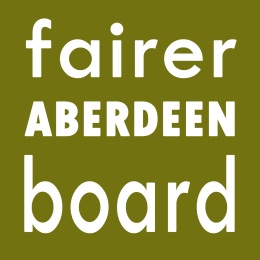 Fairer Aberdeen Board10am, Saturday 21st MarchInspire, Beach BoulevardAgenda9.30 – 10am Arrival, refreshments and breakfastApologiesFunding allocation for Support Team, Community Support FundAnd Employment Support Fund – to be tabledFinancial Inclusion review proposal – to be tabledApplications for funding 2015-16We hope to be finished by 3pm at the latest, and lunch will be provided.